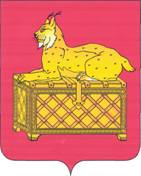                               РОССИЙСКАЯ ФЕДЕРАЦИЯ          ИРКУТСКАЯ ОБЛАСТЬ БОДАЙБИНСКИЙ РАЙОН                         ДУМА ГОРОДА БОДАЙБО И РАЙОНА                                            РЕШЕНИЕОб утверждении перечня земельныхучастков,  в отношении  которых    в 2013 году целесообразно проведение торговВ целях эффективного использования земельных ресурсов муниципального образования г. Бодайбо и района, на основании пункта 2.1.1 Положения «О порядке подготовки документов при организации и проведении торгов (конкурсов, аукционов) по продаже находящихся в государственной или муниципальной собственности земельных участков или права на заключение договоров аренды земельных участков на территории муниципального образования г. Бодайбо и района», утвержденного решением Думы          г. Бодайбо и района от 04.06.2007г. № 13-па, постановления администрации г. Бодайбо и района от 26.12.2012 года № 707-пп «Об утверждении перечня случаев  предоставления земельных участков исключительно на торгах», руководствуясь ст. 23 Устава муниципального образования г. Бодайбо и района, Дума г. Бодайбо и района, Р Е Ш И Л А:1. Утвердить прилагаемый перечень земельных участков, в отношении которых в 2013 году целесообразно проведение торгов (конкурсов, аукционов) по продаже земельных участков или права на заключение договоров аренды земельных участков, находящихся в государственной или муниципальной собственности.    Мэр г. Бодайбо и района                                          Е.Ю. Юмашев       г. Бодайбо       13.06.2013г.        №  17-па                                                                                             ПРИЛОЖЕНИЕ						к решению Думы г. Бодайбо и района                                                                       от 13.06.2013г. №  17-па					Перечень земельных участков, в отношении которых в 2013 году целесообразно проведение торгов (конкурсов, аукционов) по продаже земельных участков или права на заключение договоров аренды земельных участков, находящихся в государственной или муниципальной собственности№ п/пМесто расположения, кадастровый номер земельного участкаПлощадь (кв.м.)Разрешенное использование1.г. Бодайбо, ул. Мира, 2в/138:22:000070:78536,0кв.м.Для размещения индивидуальных гаражей2.г. Бодайбо, ул. Мира, 2в/238:22:000070:78435,0кв.м.Для размещения индивидуальных гаражей3.г. Бодайбо, ул. Стояновича, 438:22:000066:28707,62кв.м.Для размещения складских помещений4.г. Бодайбо, ул. Первомайская, 438:22:000073:44789,0кв.м.Под объекты общего пользования5.г. Бодайбо, ул. Стояновича, 838:22:000066:143750,0кв.м.Для размещения складских объектов6.г. Бодайбо, ул. Стояновича, 838:22:000066:162437,0кв.м.Для размещения складских объектов7.г. Бодайбо, ул. Первомайская, 11938:22:000075:12643,0кв.м.Для размещения производственных, административных зданий, строений